Was tun gegen Wundscheuern in der warmen JahreszeitDer bewährte Hautschutz von Body Glide schützt empfindliche HautstellenHergestellt wird er ausschließlich aus pflanzlichen StoffenEndlich bricht die warme Jahreszeit an, und es ist Zeit für Kleider, Röcke und Shorts. Doch leider können diese auch unangenehme Begleiterscheinungen mit sich bringen. Wo Haut auf Kleidung oder Haut auf Haut reibt, können wunde Stellen, Reizungen und Blasen entstehen.Besonders die empfindliche Haut an den Innenseiten der Oberschenkel kann beim Gehen oder Laufen aneinanderreiben, verstärkt durch Schweißfeuchtigkeit. Übrigens, dieses Problem betrifft Frauen unabhängig von ihrer Konfektionsgröße, egal ob Plus-Size oder Größe 38.Es gibt verschiedene Maßnahmen, die Frauen ergreifen können, um diesem Problem entgegenzuwirken, von Vaseline über Deodorants bis hin zu kurzen Leggings oder Bandelettes. Doch viele dieser Lösungen haben Nachteile, sei es durch Wärmeentwicklung, Rückstände auf der Kleidung oder andere Gründe.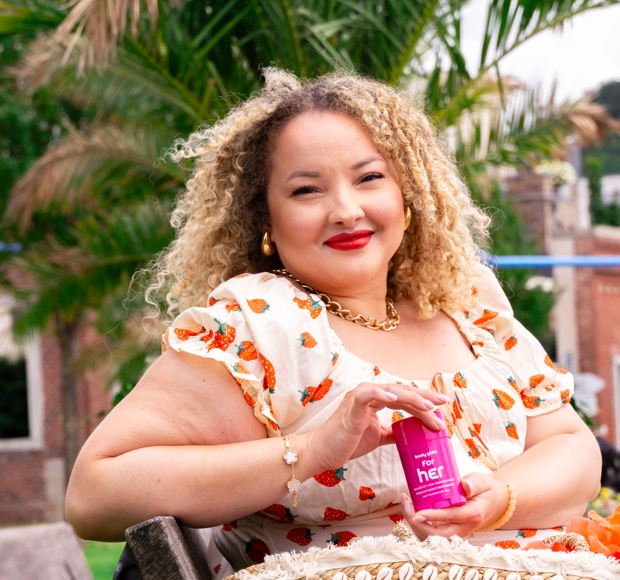 Hier kommen die Produkte der amerikanischen Kultmarke "Body Glide" ins Spiel. Seit Jahren hat sich Body Glide als Lösung gegen den "Chub rub" bewährt. Der Hautschutz-Balsam, hergestellt aus 100% pflanzlichen Stoffen, bildet einen trockenen, unsichtbaren Schutzfilm, der effektiver ist als Cremes, Puder oder Lotionen. Er ist wasserfest, schweißresistent und dennoch atmungsaktiv, und bildet eine unsichtbare und effektive Barriere gegen Reibung zwischen Haut und Kleidung oder Haut auf Haut, die selbst unter extremen Bedingungen rund acht Stunden Bestand hat.Speziell für Frauen gibt es das Modell "for her", angereichert mit Kokosnuss- und Süßmandelöl, um die Haut zusätzlich zu pflegen und zu schützen.Body Glide hilft nicht nur bei Reibungsproblemen an den Oberschenkeln, sondern kann überall dort angewendet werden, wo Reizungen auftreten können, sei es an den Trägern von Sandalen oder dem BH. Dort bildet er eine unsichtbare und effektive Barriere. 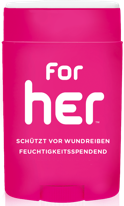 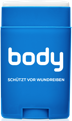 Diskreter Schutz der Haut Die Anwendung ist denkbar einfach: ähnlich einem Deo-Stick wird der Hautschutz vor dem Anziehen von Kleidung, Sandalen oder BH direkt auf die betroffenen Stellen aufgetragen.Schont die KleidungDabei hinterlässt Body Glide keine Flecken oder Rückstände auf der Kleidung, fettet nicht und beeinträchtigt und lässt die Haut dennoch atmen. Er ist wasserfest und schweißresistent. Der Schutz wirkt über längere Zeit auch unter extremen Bedingungen. Clever ist auch, dass Dank des Roll-Stifts die Hände beim Auftragen sauber bleiben. Hergestellt aus 100% natürlichen Substanzen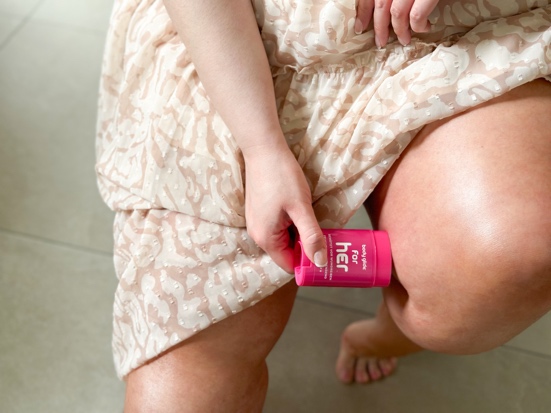 Alle Body Glide Produkte werden mit rein biologisch-pflanzlichen und allergenfreien Substanzen ohne Tierversuche hergestellt. Sie sind vegan, frei von Erdöl, Lanolin oder Mineralöl und können auch unbedenklich bei Kindern angewendet werden.Das Body Glide Sortiment enthält Produkte, die speziell auf den jeweiligen Einsatz abgestimmt sind. Ob Fahrradsattel, Laufshirt, Sport-BH, Neoprenanzug, Schuh, Rucksackgurt oder Sandalenriemen: für jeden Zweck gibt es das passende Mittel. EigenschaftenBeugt Wundscheuern, Hautreizungen, rissiger Haut und Blasen vorAllergenfreie, biologisch-pflanzliche Inhaltsstoffe, vegan, ohne Tierversuche, kindersicher Leicht aufzutragen, die Hände bleiben sauber Ist Schweiß durchlässig und lässt die Haut atmen Schont die Kleidung: Anwendbar unter Kleidung, Neoprenanzügen, in Schuhen Alternative für schmierige, durchnässende Cremes, Gel-Produkte und PuderFrei von Erdöl, Lanolin oder MineralölErhältlich sind die Produkte in einer „Pocket“- und einer „Travel“-Version.Mehr Infos:  https://www.reibungslos.deDie Body Glide Produktebody Die Hautrezeptur Nr. 1 zum Schutz vor Reibung, der seit über zwei Jahrzehnten vertraut wird. Dies ist die Basis aller Produkte.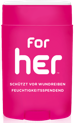 for her Enthält zusätzlich Kokosnuss- und Süßmandelöl, um die Haut noch besser zu befeuchten und zu schützen. Kokosnussöl hat feuchtigkeitshaltende Eigenschaften und lindert Hautirritationen. Süßmandelöl hält die Feuchtigkeit in der Haut aufrecht ohne die Poren zu verstopfen. Es ist außerdem reich an A-, B- und E-Vitaminen und fördert somit die Hautgesundheit.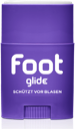 foot glide Enthält zusätzlich Aprikosenöl und Beinwellblatt-Extrakt. Aprikosenöl ist reich an A- und C-Vitaminen, die bekanntermaßen entzündungshemmende Eigenschaften haben und die geschädigte Haut beruhigen. Beinwellblatt-Extrakt ist dafür bekannt, Hautgeschwüre, Gelenksentzündungen und Quetschungen zu lindern.Über Body GlideErfinder und Firmengründer ist Steve Chance, Familienvater und Software- Entwickler aus Santa Barbara (USA). Der Surfer suchte nach einer Lösung für das ständige Wundscheuern durch Neo oder Board.Chance konzentrierte sich auf rein natürliche Zutaten, vermischte sie miteinander und erhitzte sie mithilfe einer Kaffeemaschine. Beim Los Angeles Marathon im Jahr 1996 testeten Hunderte von Läufern Body Glide und waren begeistert. Innerhalb von wenigen Wochen war die Marke bei „REI“ gelistet (größter amerikanischer Vertrieb von Outdoorausrüstung). Kurz darauf führten Geschäfte in ganz Amerika die Marke „body glide“, dann auch in Kanada und in weiteren Ländern. Body Glide gibt es bei ausgesuchten Händlern oder direkt im Online-Shop unter www.bodyglide.infoVertrieb: Sourceplan GmbHHorstring 1476829 LandauTelefon: +49 (06341) 969141Telefax: +49 (06341) 969140Mail: info@sourceplan.dewww.reibungslos.deAnsprechpartner für die Presse:Outdoor Sports PRJohannes Wessel Steigenbergerstraße 19 82377 Penzberg T +49 (0)8856 / 86 85 318j.wessel@outdoorsports-pr.dewww.outdoorsports-pr.de